                    Муниципальное бюджетное общеобразовательное учреждение                        «Средняя общеобразовательная школа с. Чапаевка »                                 Новоорского района   Оренбургской области	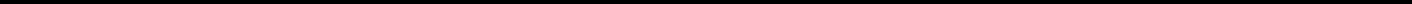 462807, Оренбургская область, Новоорский район, село Чапаевка , ул. Школьная,6Тел. 8 (35363) 76524ПРИКАЗ№ 25/1	         от 12.10.2017  «Об утверждении паспорта доступности иплана мероприятий по повышению значенийпоказателей доступности для инвалидовобъектов и услуг».     Во исполнение приказа Министерства образования и науки Российской Федерации от09.11.2015 года № 1309 «Об утверждении Порядка обеспечения условий доступности дляинвалидов объектов и предоставляемых услуг в сфере образования, а также оказания импри этом необходимой помощи» (зарегистрировано в Минюсте России 08.12.2015 года №40000), по результатам работы комиссии по обследованию доступности здания МОУ«СОШ с. Чапаевка»ПРИКАЗЫВАЮ:Утвердить и ввести в действие с 01.11.2017 года паспорт доступности (Приложение № 1).Утвердить и ввести в действие с 01.11.2017 года план мероприятий по повышению значений показателей доступности для инвалидов объектов и услуг (Приложение № 2).Утвердить и ввести в действие с 01.11.2017 года «Журнал учёта проведения инструктажа персонала по вопросам, связанным с обеспечением доступности для инвалидов объектов и услуг (Приложение № 3).Назначить Муханову Н.А. ответственным за инструктаж и ведение журнала учёта проведения инструктажа персонала по вопросам, связанным с обеспечением доступности для инвалидов объектов и услуг.Контроль исполнения данного приказа оставляю за собой.                   Директор                                                                    С.И. Полянская приказом ознакомлена:                     Муниципальное бюджетное общеобразовательное учреждение                        «Средняя  общеобразовательная школа с. Чапаевка»                                    Новоорского района оренбургской области 462807, Оренбургская область, Новоорский район, село Чапаевка , ул.Школьная,6  Тел. 8 (35363) 76524                                                           ПРИКАЗ№ 27 /1	            от 19.10.2017 года«О создании комиссии по проведениюобследования зданий МОУ «СОШ с. Чапаевка»по их доступности для инвалидов и другихмаломобильных групп населения».соответствии с приказом Минобрнауки России от 09.11.2015 года № 1309 «Об утверждении Порядка обеспечения условий доступности для инвалидов объектов и предоставляемых услуг в сфере образования, а также им при этом необходимой помощи» (зарегистрировано в Минюсте России 08.12.2015 года № 40000), с целью определения доступности здания МОУ «СОШ с. Чапаевка» для инвалидов и других маломобильных групп населенияПРИКАЗЫВАЮ:Создать комиссию и утвердить её состав по проведению обследования здания МОУ « СОШ с. Чапаевка» для инвалидов и других маломобильных групп населения (Приложение № 1).Утвердить план-график проведения обследования и паспортизации образовательной организации (Приложение № 2).Комиссии провести обследование здания МОУ «СОШ с. Чапаевка» по ихдоступности для инвалидов и других маломобильных групп населения в соответствии с планом-графиком.Комиссии по результатам обследования зданий до 30.11.2017 года разработать паспорт доступности объекта для инвалидов и других маломобильных групп населения.Контроль исполнения данного приказа возложить на зам. директора по УВРЯрко О.Н.              Директор школы	                               Полянская С.И.